REGULAMIN KONKURSU PLASTYCZNEGO NAStroik – świecznik bożonarodzeniowy z wykorzystaniem Eko materiałów 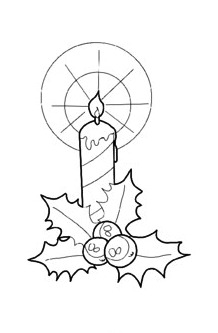 Konkurs organizowany jest na terenie Szkoły Podstawowej z Oddziałami Integracyjnymi nr 5 w Jastrzębiu – Zdroju i skierowany jest do wszystkich uczniów klas I – VIII.Cele konkursu:propagowanie tradycji i zwyczajów bożonarodzeniowych, rozwijanie wyobraźni i zdolności plastyczno – technicznych promowanie postawy proekologicznej. Termin składania prac upływa 14 grudnia 2019r. Miejsce składania prac: sala nr 5 Szkoły Podstawowej z Oddziałami Integracyjnymi lub bezpośrednio do organizatorów. Prace zostaną ocenione w dwóch kategoriach wiekowych:Klasy I – IIIKlasy IV-VIIIPrace będą oceniane wg następujących kryteriów:pomysłowość i oryginalność,dobór materiałów,samodzielność wykonania,estetyka wykonania. Prace przygotowane z gotowych materiałów nie będą brały udziału w konkursie.Uczestnik konkursu wykonuje z surowców wtórnych stroik – świecznik bożonarodzeniowy. Do wykonania pracy należy użyć materiałów ekologicznych ( szyszki, piórka, gałązki, makaron itp.) albo z tworzyw wykorzystywanych w recyklingu  (papier, korki, plastik, szkło itp.) Każda praca powinna zawierać załączoną kartę informacyjną z imieniem i nazwiskiem oraz klasą wykonawcy. Wyboru najlepszych prac dokona jury powołane przez organizatorów.Twórcy najlepszych prac zostaną nagrodzeni. Ponadto wyniki konkursu wraz z fotografiami wykonanych prac zostaną opublikowane na stronie internetowej Szkoły Podstawowej z Oddziałami Integracyjnymi nr 5 w Jastrzębiu – Zdroju. Dostarczone przez uczestników prace stają się własnością organizatorów konkursu.Dostarczenie organizatorom prac jest równoznaczne z udzieleniem zgodny na publikowanie jego imienia i nazwiska w materiałach promocyjnych związanych z konkursem. Najpiękniejsze prace zostaną przeznaczone do sprzedaży na szkolnym corocznym kiermaszu bożonarodzeniowym, a zebrane ze sprzedaży pieniądze przeznaczone na cel charytatywny. Zgłoszenie do konkursy jest jednoznaczne z akceptacja ww. punktów Regulaminu.Spory odnoszące się i wynikające z konkursu będą rozwiązywane przez organizatorów. Wszelkie decyzje organizatorów będą wiążące i ostateczne.Organizatorzy:mgr Dominika Krym mgr Magdalena Schmidt